Cover pageProject Name: ……………………………………………..         Academic Year: …………………………Group Members: ………………………………………….         Department Name: ……………………….                             …………………………………………..                                    …………………………………………...                             ……………………………………………                             ……………………………………………Supervisor Name: ……………………………………………Format:Single space, Times New Roman.12 pt, 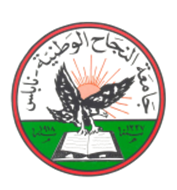 Maximum 1 page.Abstract Body:Items must be provided in the Abstract:Why do you think this project is important?  Please explain the significance of this                   Project in brief. In your point of view what are the important aspects that should be covered in the project?Objective(s): In your view, please explain the main objectives of the project.Methodology:  Give a brief outline of the application development process.Had this project been done before? Are there any similar applications available today?Note: Please deliver this abstract early to ensure that your Project has been approved by the department’s projects committee. Registration will not be done without this approval.Project’s Abstract:Beneficiary formThis form is filled out by the representative of  the local corporate who is maintaining contact with the team group of the project .Note: This item is to be filled out merely  in the case of  envisaging  a real problem in the local market.  As per the attached project abstract, please fill in the followings: Name of corporate/ Institution : ________________________.Name of the corporate contact person : __________________________ .Name of  the corporate representative : _______________________________.   Representative Job title : __________________________.      Representative  email address: ________________ .             Telephone _____________. Project supervisor email address:________________.          Telephone _____________.Name of the project : _____________________________________________________.Duration of contact with the team group : ____________.In case of  financial support for the project,  source ___________ ___  ,   Amount _________ The way in which financial support is provided:   Reimbursement by Invoice.        Based on milestones.    The company will provide the necessary tools and equipments.    Signatures        Party one                                                                                                   Party two Corporate  Representative                                                                               Project Supervisor